本网-综合资讯苍溪县：阅读慧心 蓄智赋能1月5日，苍溪社区学院举办“阅读慧心”第二期读书沙龙活动，来自全县教科系统的32位读书爱好者参加。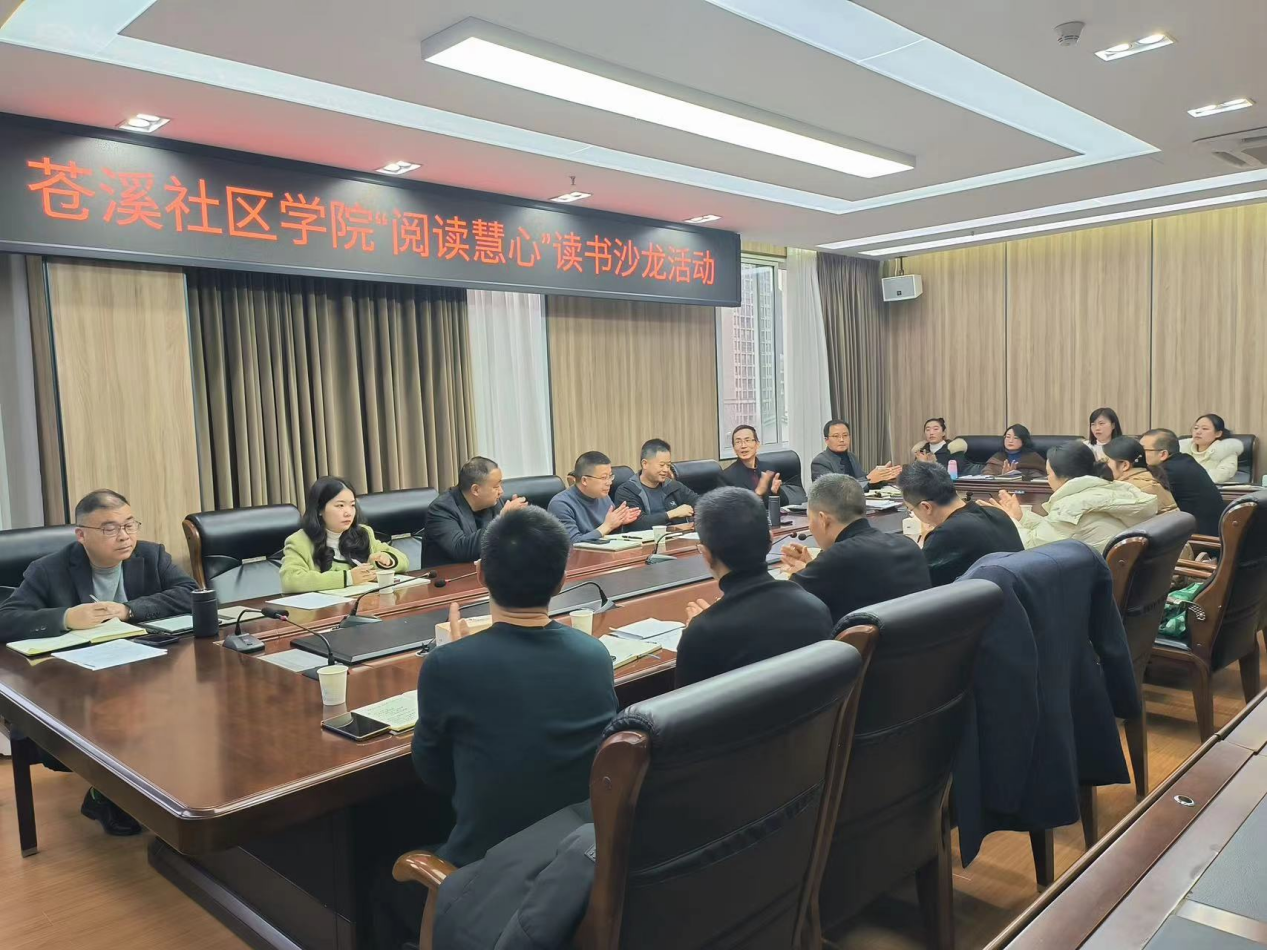 本次读书沙龙活动以“阅读慧心 蓄智赋能”为主题，由分享、点评和主讲三个环节构成。活动中，书友分享阅读感悟、读书笔记（摘要），现场引读金句名言、励志短句，推荐当前最值得一读的好书，在引经据典、旁征博引中娓娓道来。元旦期间以诗词燃爆“西安大唐不夜城”的实验中学教师李雅馨作为主讲述人，分享个人“享受阅读 收获幸福”的“悦读”人生。据悉，“阅读慧心”读书沙龙组建于2023年7月，由苍溪社区学院和苍溪教育工会牵头，聚集教育系统阅读爱好者，旨在贯彻落实全国教育工作会议“要把读书活动作为一件大事来抓”要求，让学习成为一种生活方式，带动“全民读书”，营造良好的社会阅读氛围。（图/文：龚超）